Riksrevisionen har i enlighet med lagen (2002:1022) om revision av statlig verksamhet m.m. granskat Riksbankens årsredovisning för 2015.Härmed överlämnas revisionsberättelsen över Riksbankens årsredovisning för 2015 i enlighet med tilläggsbestämmelsen 9.17.6 till 9 kap. 17 § riksdagsordningen (se bilaga).Stockholm den 23 februari 2016Margareta Åberg 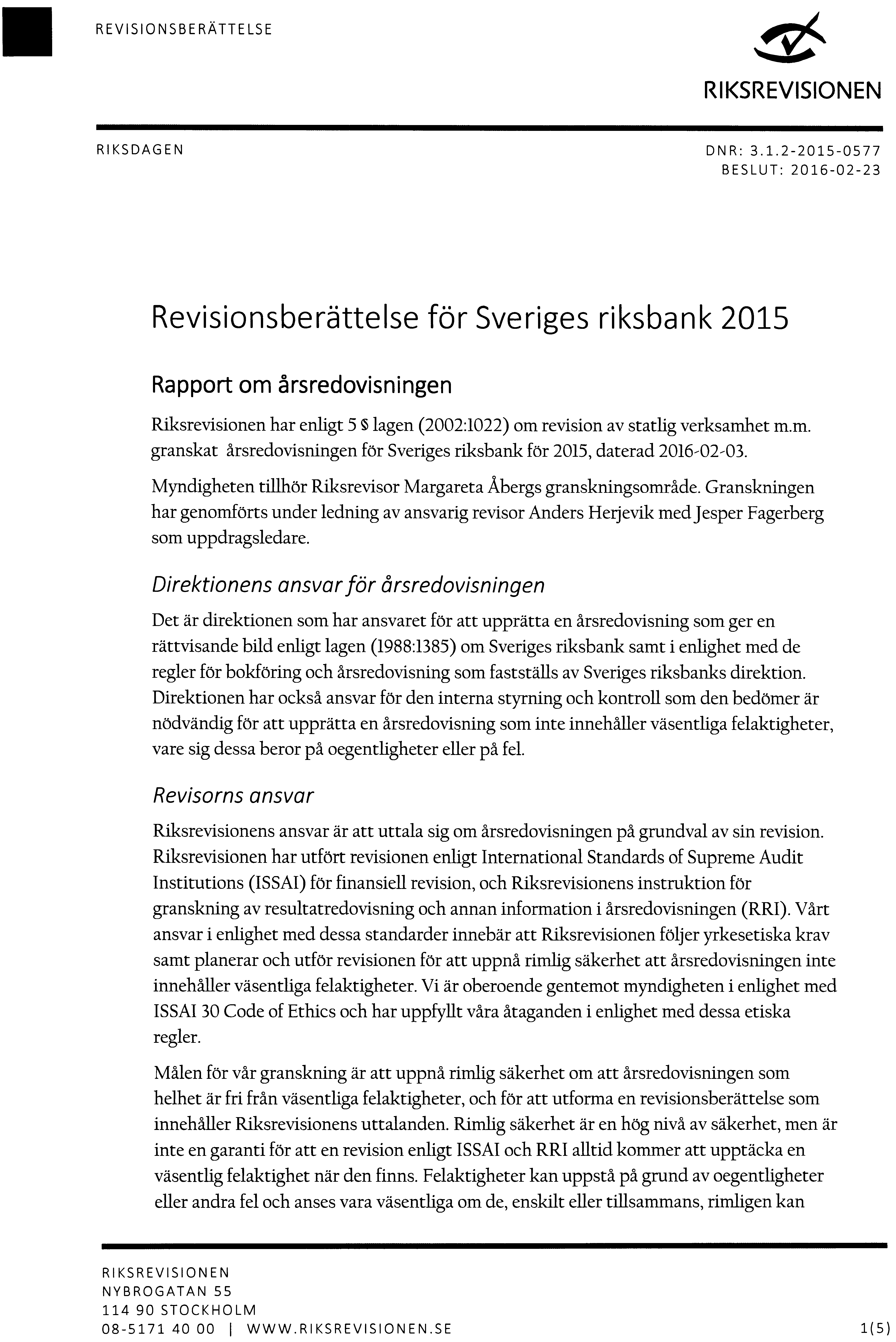 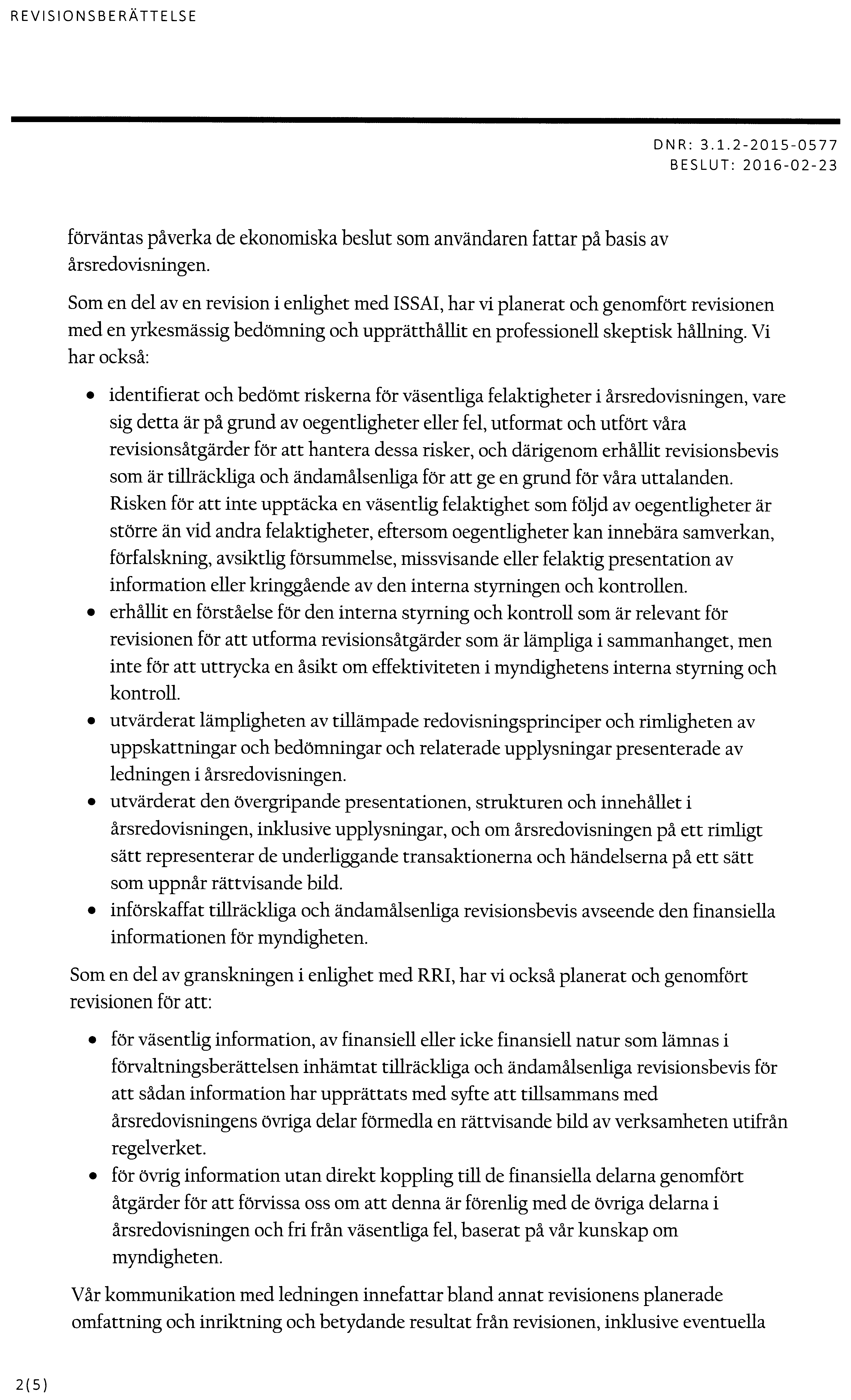 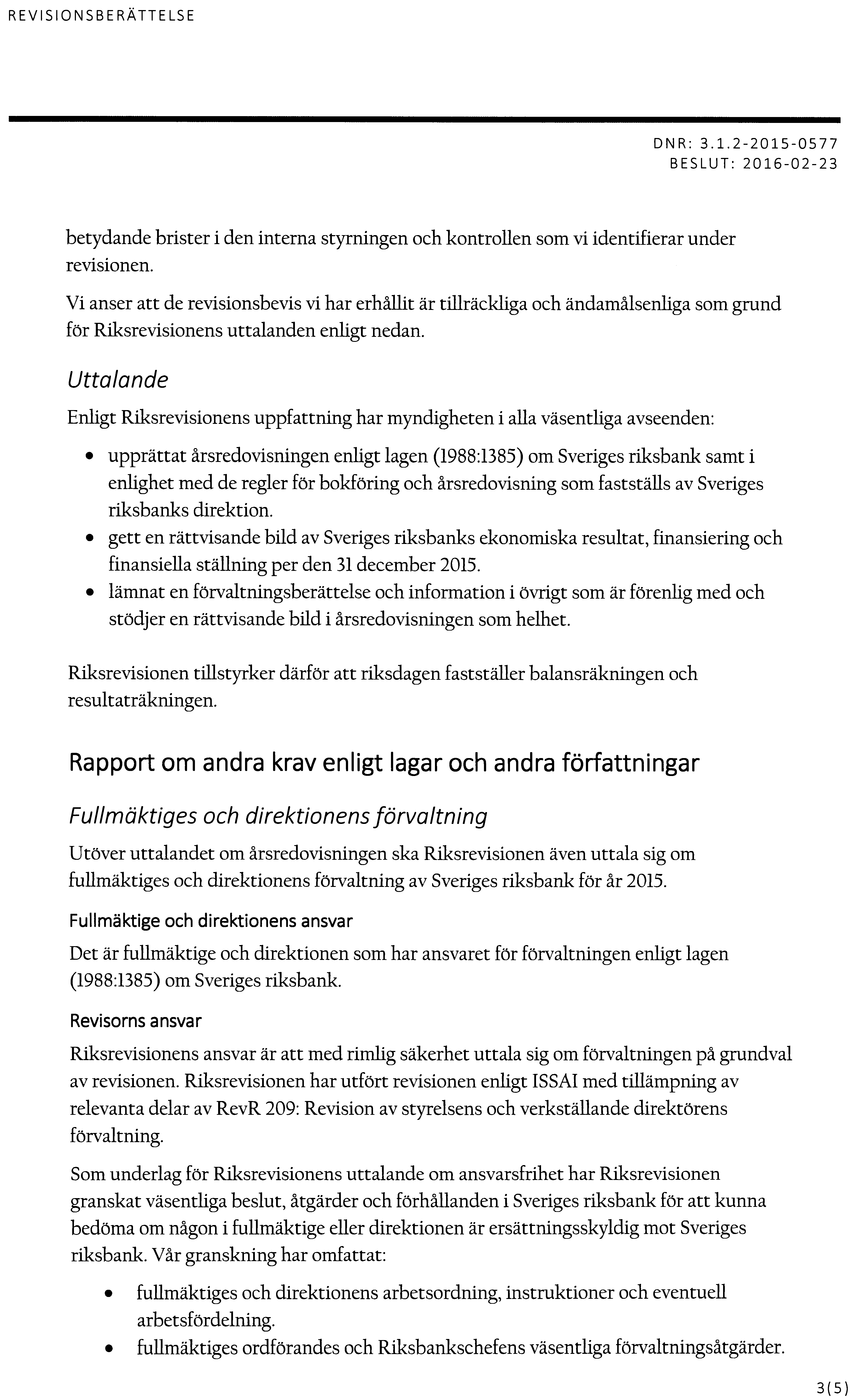 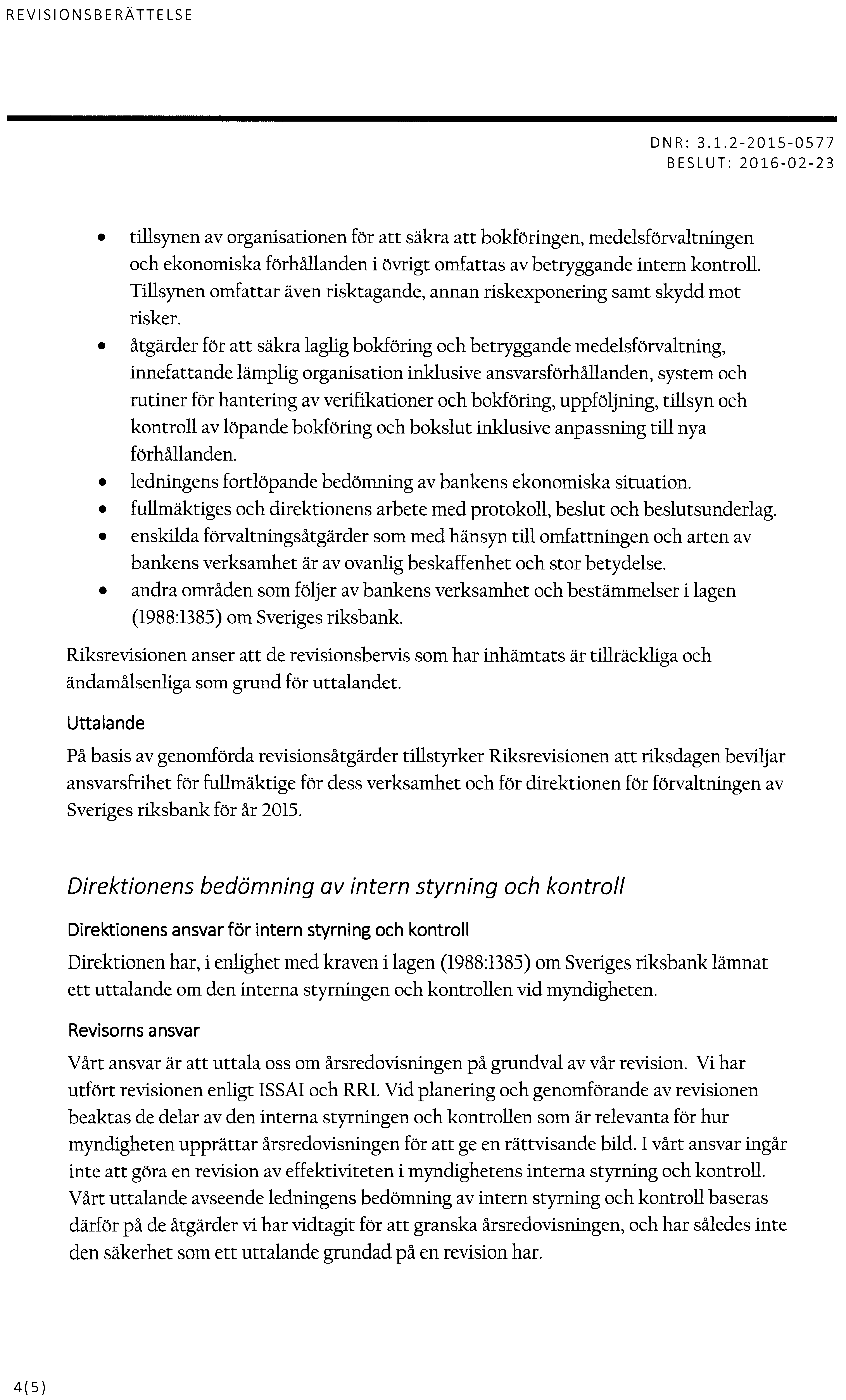 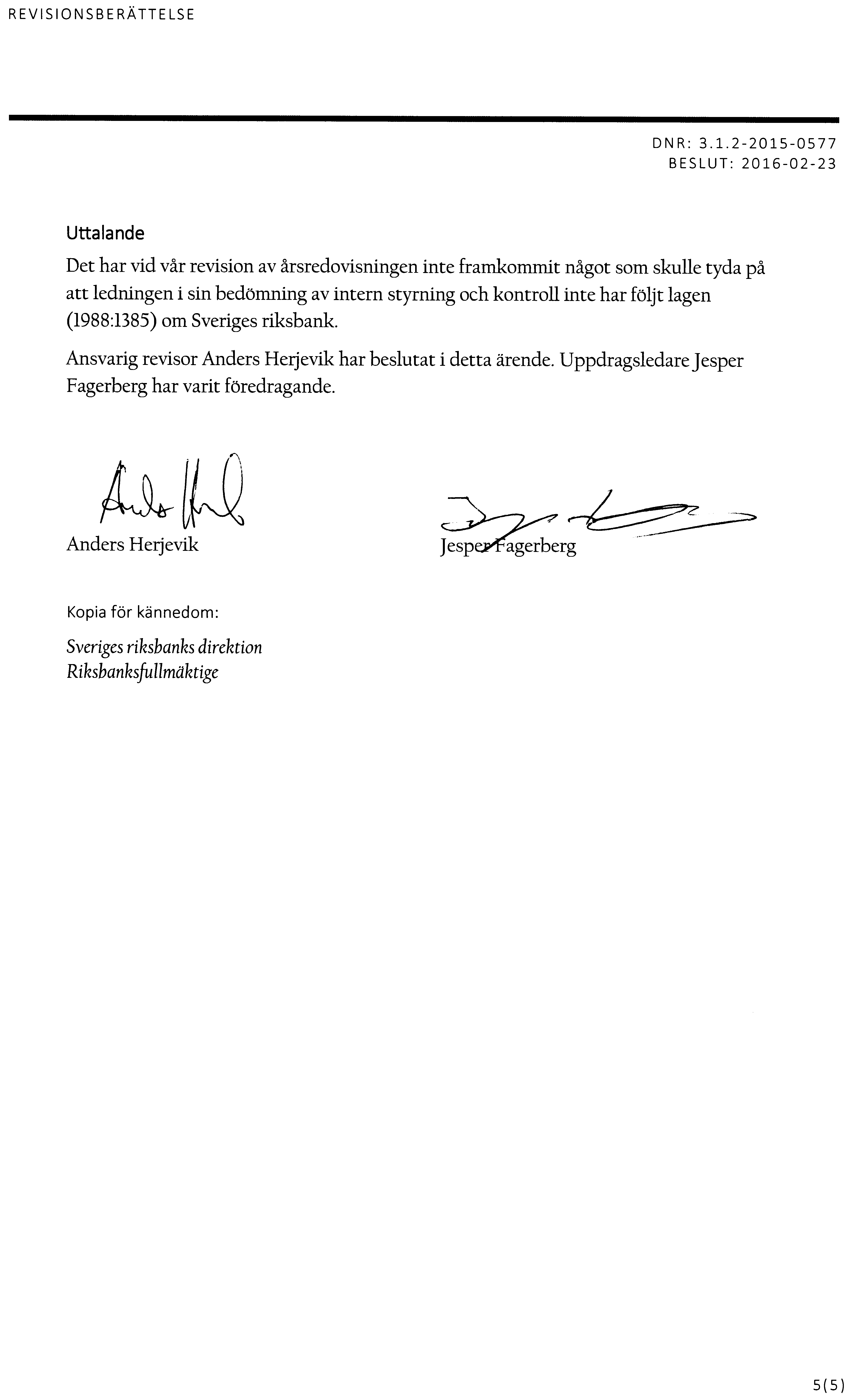 